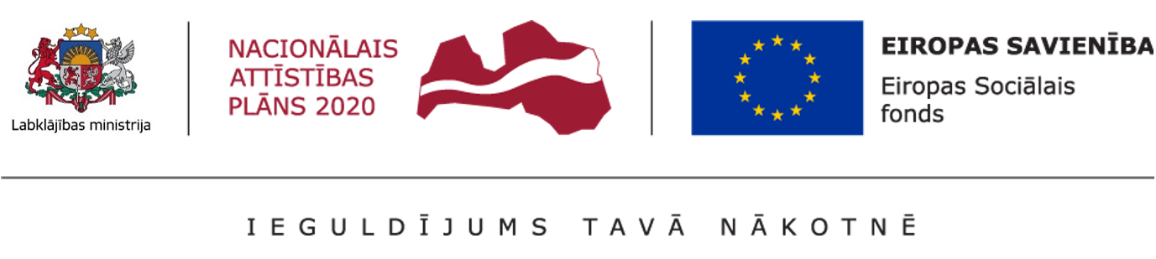 Grozījumi Nr.37.nodevumsStarpziņojums “Sabiedrībā balstītu sociālo pakalpojumu pilngadīgām personām ar garīga rakstura traucējumiem finansēšanas mehānisma apraksta un ieviešanas metodikas izstrāde” Iepirkums Nr.LRLM2017/28-3-03/23ESF “Sabiedrībā balstītu sociālo pakalpojumu finansēšanas mehānismu aprakstu un ieviešanas metodiku izstrāde, aprobācija izmēģinājumprojektos un izmēģinājumprojektu rezultātu izvērtēšanas” tiek izstrādāts Darbības programmas „Izaugsme un nodarbinātība” 9.2.2. specifiskā atbalsta mērķa “Palielināt kvalitatīvu institucionālai aprūpei alternatīvu sociālo pakalpojumu dzīvesvietā un ģimeniskai videi pietuvinātu pakalpojumu pieejamību personām ar invaliditāti un bērniem” 9.2.2.2. pasākuma “Sociālo pakalpojumu atbalsta sistēmas pilnveide” projekta “Sociālo pakalpojumu atbalsta sistēmas pilnveide” ietvaros, kā arī Eiropas Savienības stratēģijā „Eiropa 2020”, Nacionālajā attīstības plānā 2014.-2020. gadam un „Sociālo pakalpojumu attīstības pamatnostādnēs 2014.–2020. gadam” izvirzīto mērķu un noteikto prioritāšu sasniegšanaiPasūtītājs: Labklājības ministrijaIzpildītājs: Personu apvienība, ko veido biedrība “Latvijas veselības ekonomikas asociācija” un biedrība “Latvijas Sarkanais krusts” Kurzemes komiteja”Autori: Alina Dūdele, Zenta Čevere, Sandra Rancāne, Modris DzenītisRīga, 2020. gada oktobrisVeikti precizējumi šādos IBM metodikas punktos:II. IBM PILNAGDĪGĀM PERSONĀM AR GRT IEVIEŠANAS METODIKAIBM finansēšanas un organizēšanas kārtība3.1. IB aprēķina metode vienai personai3.1.apakšpunktā tiek precizēts 7.nodevuma zemāk minētais teksts 90.lpp., sakarā ar izmēģinājumprojekta pagarinājumu par trīs mēnešiem. Attiecīgi tiek precizēts 6.pielikuma “”IBM matrica” no 6.2. līdz 6.5. tabulai un 6.8.tabula, pieliekot klāt 3 mēnešus, kopējais atbalsta plāna darbības periods ir 15 mēneši, kā arī 6.pielikumam tiek precizēta un papildināta 6.1.tabula – informācija par personu.IBM matricas 6.5.tabulā “Atbalsta plāns/III daļa – SBS pakalpojumu saņemšanas intensitātes apjoms” - šajā tabulā tiek atspoguļots plānotais SBS pakalpojumu saņemšanas intensitātes apjoms (reižu skaits) 15 mēnešu periodam sadalījumā pa mēnešiem, uzsākot saņemt SBS pakalpojumus. Šī tabula ir līguma ar personu pielikums, kuru paraksta izmēģinājumprojekta darbinieks un persona (nepieciešamības gadījumā arī aizgādnis). 15.Aptaujas anketas, ar kuru palīdzību novērtē IB saņēmēja dzīves kvalitātes sfēras jeb domēnus:15.1. aptaujas veikšanas processPrecizēts un papildināts teksts 137.-138 lpp.Tā kā izmēģinājumprojekta darbinieks jau būs izskaidrojis personai izmēģinājumprojekta mērķi, tad izmēģinājumprojekta darbinieks pamatos aptaujas nepieciešamību ar to, ka šī aptauja palīdzēs novērtēt izmēģinājumprojekta rezultātus un kā IBM rezultātā būs mainījusies personas dzīve. Tāpēc aptauja tiks veikta divas reizes izmēģinājumprojekta norises laikā – izmēģinājumprojekta sākumā (24.1.pielikums) un izmēģinājumprojekta beigās par izmēģinājumprojekta kopējo periodu (24.2.pielikums). Ja persona netiek atbalstīta visā izmēģinājumprojekta laikā un līgums tiek izbeigts ātrāk, tad aptauja tiek veikta līguma izbeigšanas datumā. Ja līgums tiek izbeigts neatrisināta konflikta dēļ, kas ietekmē arī attiecības starp izmēģinājumprojekta darbinieku un personu, vai arī persona nav atrodama, tad aptaujas veikšana varētu būt neiespējama.Papildināts 7.nodevuma 24.pielikums “Dzīves kvalitātes novērtēšanas aptaujas anketas” ar dzīves kvalitātes novērtēšanas aptaujas anketu, ko sociālie darbinieki izmantos izmēģinājumprojekta beigās par visu izmēģinājumprojekta kopējo periodu. 24.pielikumā būs divas aptaujas anketas – 24.1. Dzīves kvalitātes novērtēšanas aptaujas anketa - aizpilda uzsākot dalību izmēģinājumprojektā par personas dzīves kvalitāti, uzsākot izmēģinājumprojektu, un 24.2. Dzīves kvalitātes novērtēšanas aptaujas anketa  - aizpilda nobeidzot dalību izmēģinājumprojektā par visu izmēģinājumprojekta kopējo periodu.Precizēts teksts 138.lpp.Iegūtie dati tiks apstrādāti un analizēti dažādos griezumos, salīdzinot datus pa pašvaldībām, personu dzimumiem, kā arī citiem no apkopotās informācijas un rādītājiem izrietošiem griezumiem.III.IBM ADMINISTRĒŠANA IZMĒĢINĀJUMPROJEKTĀ5.Izmēģinājumprojektā īstenošanā izmantoto izmaksu pamatojošo dokumentu aprites kārtībaTransporta izmaksas pamatojošie dokumentiPrecizēts un papildināts teksts 152.-153. lpp.Izmēģinājumprojekta ietvaros piedāvātais atbalsts personai aptver visas faktiskās transporta izmaksas maršrutā no personas dzīvesvietas, kā arī no citas vietas, ja persona dažādu iemeslu dēļ atrodas citā vietā, piemēram, saņem citu SBS pakalpojumu un atrodas cita SBS pakalpojuma saņemšanas vietā, līdz SBS pakalpojuma sniegšanas vietai un atpakaļ. Transporta izmaksās tiek iekļauts arī ceļš no asistenta ( vai pavadoņa) dzīvesvietas pie personas un atpakaļ no personas uz asistenta (vai pavadoņa) dzīvesvietu.Dienas aprūpes centra pakalpojumam, specializētās darbnīcas pakalpojumam un atelpas brīža pakalpojumam institūcijā, transporta izmaksas ir attiecināmas arī gadījumos, kad cilvēks pēc personas nogādāšanas uz SBS pakalpojuma sniegšanas vietu, atgriežas atpakaļ vai dodas uz SBS pakalpojuma sniegšanas vietu, lai personu izņemtu. 